СЕМЕЙНАЯ ТРАДИЦИЯ: "ПОГОВОРИМ!"
              Для того, чтобы члены семьи были ближе друг к другу, чтобы было больше доверия и понимания, важно разговаривать. 
             Выйти за рамки дежурного вопроса «Как дела? Как день прошел?» поможет следующая игра, которую можно превратить в милую семейную традицию. 
             Приведенный ниже список вопросов можно дополнить своими, распечатать, разрезать так, чтобы каждый вопрос был на отдельной бумажке. Все бумажки свернуть и положить в красивый мешочек или шкатулку. Перед сном или за семейным ужином каждый вытягивает по одному вопросу и отвечает на него. Такие вопросы помогут начать разговор по душам и узнать друг о друге много нового. 

 О чем ты сейчас мечтаешь? 
 Твое лучшее воспоминание о прошедшем дне? 
 Кто твой любимый герой на сегодняшний день и почему? 
 На какое животное ты похож и почему? 
 Если бы ты мог что-то поменять в себе, что бы ты изменил? 
 Что тебе сегодня удалось лучше всего? 
 Кто самый добрый человек в твоем окружении? Почему? 
 Что тебе больше всего нравится в твоем лучшем друге? 
 Чему бы ты хотел научиться? 
 Было ли тебе сегодня грустно? 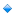  Помнишь ли ты, что тебе сегодня снилось? Какой сон ты помнишь? 
 Опиши свой день тремя словами. 
 Сколько людей ты сегодня рассмешил или заставил улыбнуться? 
 Какую одну вещь ты можешь сделать сегодня лучше, чем вчера? 
 С кем ты больше всего ждешь встречи в школе (в садике, на работе) каждый день? 
 Какая часть дня у тебя самая любимая? 
 С кем ты провел больше всего времени сегодня? А с кем бы хотел провести больше времени? 
 Какая у тебя любимая игра и почему? 
 Кто заставляет тебя смеяться и почему? 
 Чего ты ожидаешь от завтрашнего дня? 

Анна Быкова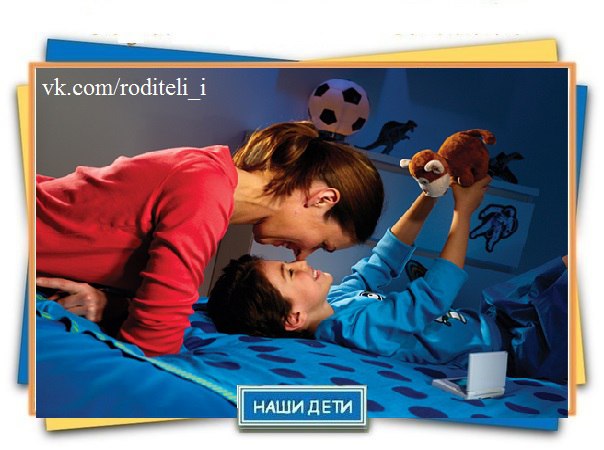 